SPECIAL MEETING/PUBLIC HEARINGNOVEMBER 7, 2013A Public Hearing and a Special Meeting of the Town Board of the Town of Hampton, County of Washington and the State of New York was held at the Town Hall, 2629 State Route 22A, Hampton, New York on the 7th day of November 2013.  PRESENT:    David K. O’Brien----------Supervisor                       Tamme Taran--------------Councilwoman                       Herbert Sady, Jr.-----------Councilman	           David Perry-----------------Councilman                       David Jensen----------------Councilman                       Rebecca Jones--------------Town Clerk  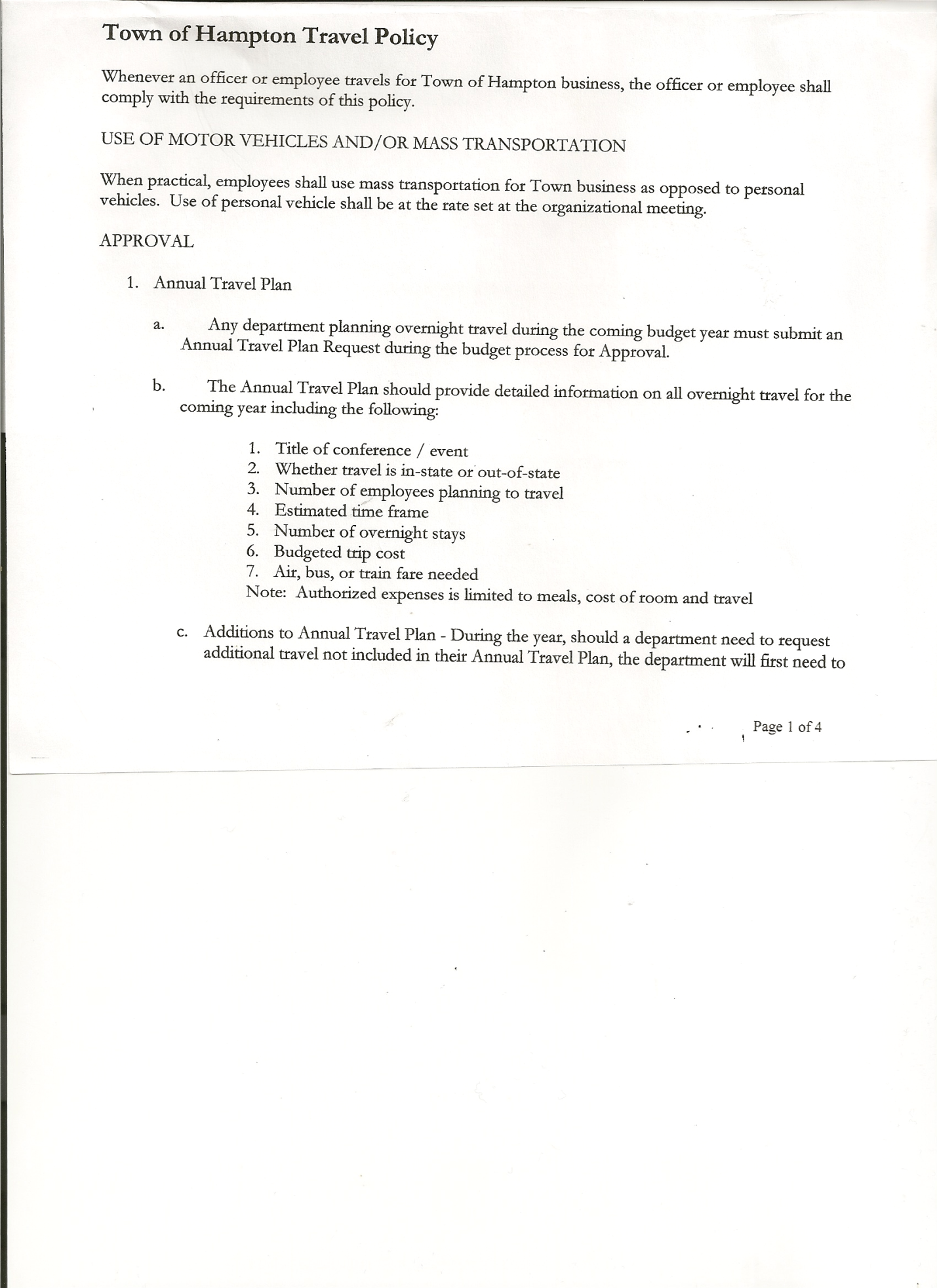                        Francis Baker---------------Highway SuperintendentAlso present: Kim Perry, Budget Officer; Derek Liebig, Whitehall Times Reporter;  Gavin Boule, Eric Mead, Joe Mead, Leonard Reed and Donald Sady (came at 8:31pm)   The Public Hearing was called to order by Supervisor O’Brien at 7:30 pm followed by the Pledge of Allegiance. Locations of Fire Exits were given. Town Clerk Jones read the Legal Notice of Public Hearing on proposed Local Law 1 of 2013 to override the tax levy limit.All persons desiring to be heard, having been heard, the Public Hearing was closed at 7:34pm.SPECIAL MEETINGThe Special Meeting of the Town Board was called to order by Supervisor O’Brien at 7:34 pm. Supervisor O’Brien read the proposed Local Law 1 of 2013. RESOLUTION NO. 98-2013MOTION BY: COUNCILWOMAN TAMME TARAN SECONDED BY: COUNCILMAN DAVID JENSENTITLE:     RESOLUTION ADOPTING A LOCAL LAW TO OVERRIDE THE	          TAX LEVY LIMIT ESTABLISHED IN GENERAL MUNICIPAL                      LAW SECTION 3-C       WHEREAS, pursuant to Section 3-c(5) of the New York State General Municipal Law, the Town Board (the “Board”) of the Town of Hampton (the “Town”) has the authority to adopt a local law to override the real property tax levy limit as defined in General Municipal Law §3-c; andTOWN BOARD MEETINGNOVEMBER 7, 2013         PAGE 2WHEREAS, a budget has been prepared for the Town of Hampton for fiscal year beginning January 1, 2014 and ending December 31, 2014 that exceeds the tax levy limit as defined in General Municipal Law §3-c; andWHEREAS, a local law to override the tax levy limit in accordance with the provisions of General Municipal Law §3-c has been prepared; andWHEREAS, the Board scheduled a public hearing to be held before the Town Board on November 7, 2013 at the Offices of the Town of Hampton, 2629 State Route 22A, Hampton, New York 12837, to hear all interested parties regarding the adoption of the proposed Local Law; andWHEREAS, notice of said public hearing was duly posted and then published in The Granville Sentinel and The Whitehall Times, the official newspapers of the Town of Hampton pursuant to and in conformance with Section 20 of the Municipal Home Rule Law; andWHEREAS, said public hearing was duly held and all parties in attendance were permitted an opportunity to speak on behalf of or in opposition to the proposed Local Law.NOW, THEREFORE BE IT RESOLVED by the Town Board of the Town of Hampton as follows:	Section 1.	The Town Board finds that the proposed Local Law is required pursuant to General Municipal Law section 3-c and is in the best interests of the residents, inhabitants and guests of the people of the Town of Hampton. 	Section 2.	The proposed Local Law, copies of which are attached hereto and made a part hereof, is hereby adopted.  	Section 3.	The Law shall take effect immediately upon its filing in the Office of the Secretary of State.	Section 4.	This resolution shall take effect immediately. Roll Call Vote: Ayes : 4Noes:  1	Supervisor, Dave O’Brien	     AYE 	Councilwoman, Tamme Taran    AYE		Councilman, Herbert Sady, Jr.    AYE     	Councilman, Dave Jensen           AYE	Councilman Dave Perry	     NAYTOWN BOARD MEETINGNOVEMBER 7, 2013         PAGE 3RESOLUTION 99-2013APPOINTMENT OF PLANNING BOARD   -    Francis BakerOn a motion of Councilwoman Taran, seconded by Councilman Perry, the following resolution was ADOPTED      Ayes  5        O’Brien, Taran, Sady, Perry, Jensen                        Nays  0RESOLVED, the resignation of Timothy Johnson is accepted and that Francis Baker, former Alternate on Planning Board be appointed as a full member to the Planning Board to fill the unexpired term of Timothy Johnson.   Discussed accepting Credit Cards…County presently uses Systems East….Muncipiality would be charge $10.00 a month for maintenance/customers would be charged a convenience fee(2.85%). Question regarding how many accounts are covered for the $10.00. Board Members will discuss further at future meeting.Budget Discussion….Eric Mead, President of Hampton Fire Department said after talking with other members and going over the Fire Departments books that they would have to decline the 15% increase offer, would like to have an increase of 20%.  Fire Department is opting to directly deal with Town Board and not go thru their Attorney Bradley Pinsky.  After further discussion between Town Board and Fire Dept. Members….Board Members felt increase was too high/Supervisor felt they should go ahead with the additional increase….the County Budget will be voted on November 15th, 2013….it was decided to wait and see what the County Tax Increase would be before finalizing approval/disapproval of Fire Department request and the Budget for 2014.RESOLUTION 100-2013REGULAR MEETING   -  TIME CHANGEOn a motion of Councilwoman Taran, seconded by Councilman Sady, the following resolution was ADOPTED              Ayes  5        O’Brien, Taran, Sady, Perry, Jensen                                Nays  0RESOLVED, that the Regular Meeting to be held on November 20th, 2013 start at 7:00pm instead of 7:30pm.  On a motion of Councilwoman Taran, seconded by Councilman Jensen the meeting adjourned at 9:23 pm.   All in favor Aye.Respectfully submitted,Rebecca S. Jones, RMC/Town Clerk